              Земцова Юлия Александровна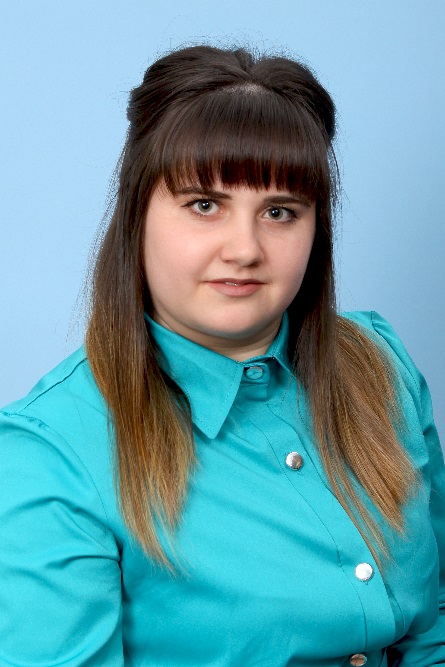 
воспитатель, муниципального автономного дошкольного образовательного учреждения общеразвивающего вида детского сада №10 «Вишенка» муниципального образования город Новороссийск.Земцова Юлия Александровна высококвалифицированный педагог. Обладает высоким профессионализмом в  воспитании и образовании детей дошкольного возраста. Успешно реализует образовательную программу «Вдохновение». Под редакцией В.К. Загвоздкина, И.Е.Федосовой. Педагог имеет опыт работы по  созданию условий развития самостоятельности и инициативы у детей дошкольного возраста через применение бережливых технологий и метода визуальной поддержки. Выстроенная ею система работы позволяет:- Развивать у детей социальные навыки, необходимые для полноценного существования в обществе;- Формировать умение выполнять установленные правила и нормы поведения;- Формировать потребность в принятии самостоятельных решений. Развивать умение анализировать, давать оценку своим действиям;- Развивать умение планировать свою деятельность. Эффективно решает педагогические задачи через использование современных педагогических технологий: «Сотрудничества», «Детский совет» Л.В. Свирской, педагогические технологии социализации Н.П. Гришаевой.Юлия  Александровна победитель краевого конкурса «Лучшие педагогические работники дошкольных образовательных организаций» Краснодарского края  в 2022 году, лауреат краевого профессионального конкурса «Воспитатель года Кубани» в 2023 году.Педагог автор сборника методических рекомендаций «Ежекот» и его секреты или развитие самостоятельности и инициативы детей через использование метода визуальной поддержки», а также  соавтор сборников методических рекомендаций и методического пособия для педагогов ДОО: «Путешествие «Вишенки» в мир творчества», «Методические рекомендации по работе с пособием  «Путешествие «Вишенки» в мир творчества», «Юные исследователи».Является членом рабочей группы федеральной инновационной площадки по теме: «Развитие качества дошкольного образования с использованием инструментария МКДО на образовательной платформе «Вдохновение»;          Неоднократно представляла материалы из опыта работы на краевых и городских семинарах для педагогов ДОО.         Пользуется авторитетом у коллег.